Рассмотрен на заседании Муниципального государственно-общественного совета по развитию системы Образования Лихославльского района Протокол №3 от 27 сентября 2019 года 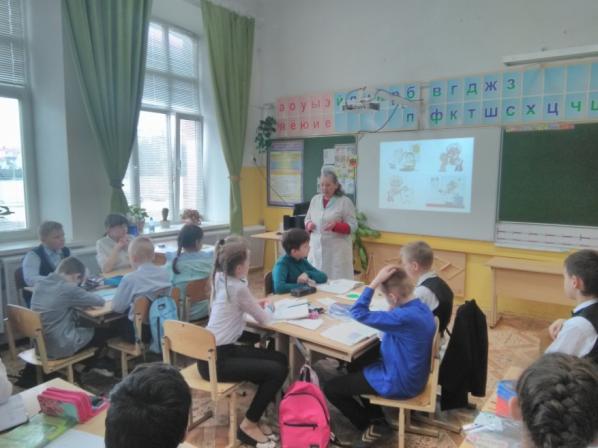 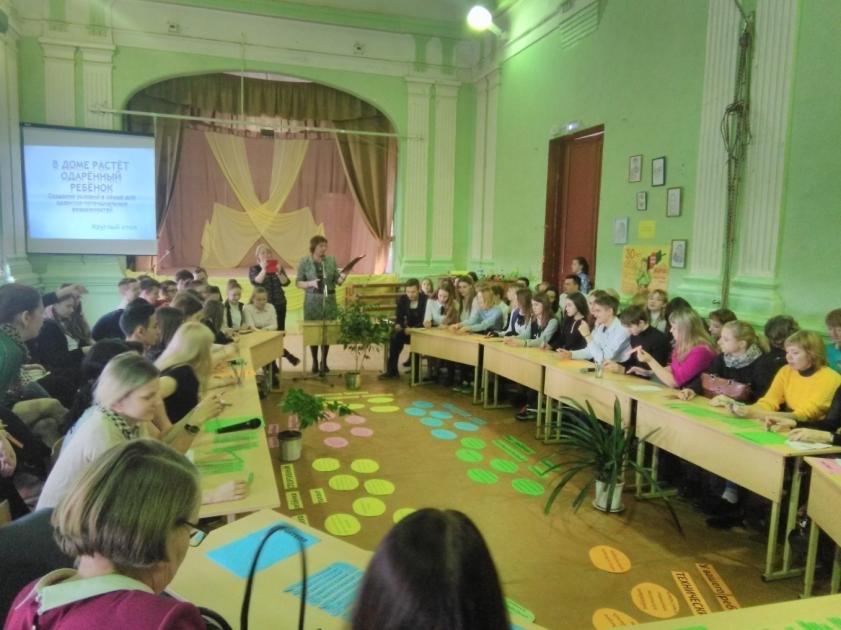 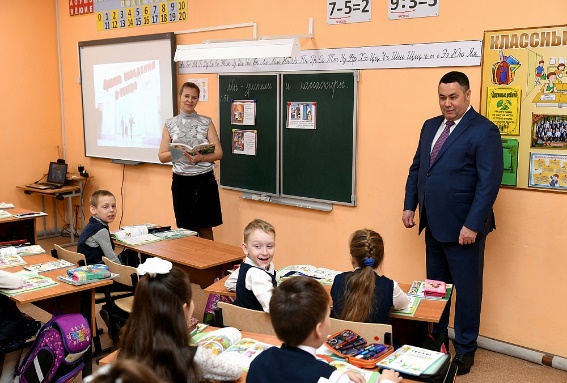 Публичный доклад Отдела образования Администрации Лихославльского района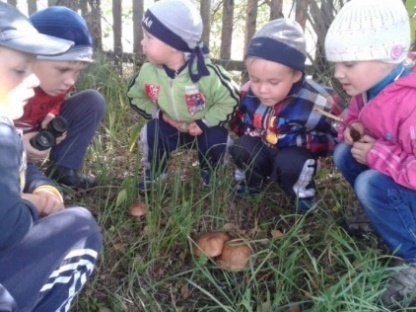 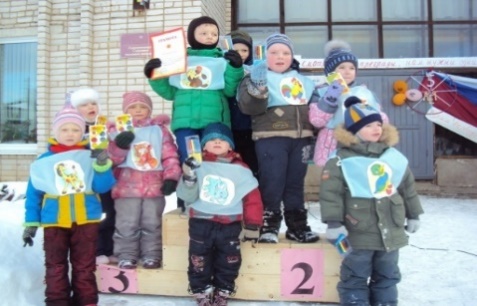 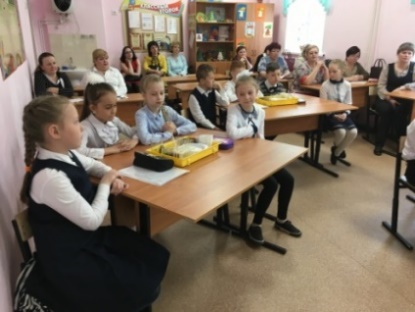 «Состояниеи результаты деятельности муниципальнойсистемы образования Лихославльского районаТверской области в 2018/2019 учебном году»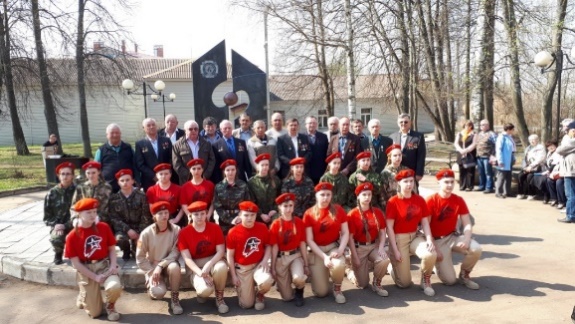 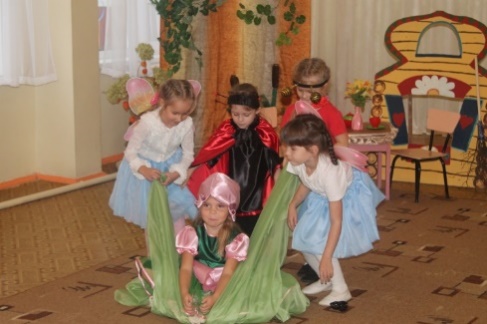 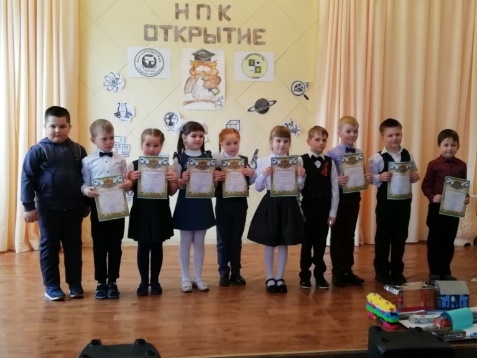 г. Лихославль2019 г.СОДЕРЖАНИЕ.             Стр.1.Цели и задачи муниципальной системы образования.                                                             32.Дошкольное образование.                                                                                                           53.Общее образование.                                                                                                                     94..Дополнительное образование и внеучебная деятельность                                                    175. Условия обучения и эффективность использования ресурсов.                                             22Заключение.                                                                                                                                    34Приложение 1.                                                                                                                                35Приложение 2.                                                                                                                                391.ЦЕЛИ И ЗАДАЧИ МУНИЦИПАЛЬНОЙ СИСТЕМЫ ОБРАЗОВАНИЯ.Современное общество нуждается в образовательных услугах высокого качества. В районе создана сеть образовательных учреждений, которая учитывает возрастные и индивидуальные особенности детей и подростков, потребности семьи и общества, обеспечивает современное качество образования и его реальную доступность для всех слоев населения. В данное время образование переживает активный этап развития: идет обновление структуры образовательных учреждений, содержания образования, принципов финансирования, системы управления, развивается инновационная деятельность образовательных учреждений.Целью деятельности системы образования является «Формирование современной системы качественного доступного образования с учетом запросов населения, перспектив развития экономики района и муниципального рынка труда». В связи с этим главными задачами, на решение которых направлена работа системы, являются:Достижение качества образовательных результатов обучающихся;Обеспечение качества условий предоставления образовательных услуг;Совершенствование управления муниципальной системой образования.	Основными документами, определяющими  стратегию развития муниципальной системы образования, являются Концепция долгосрочного социально-экономического развития Российской Федерации на период до 2020 года, Стратегия социально-экономического развития Центрального федерального округа на период до 2020 года, Государственная программа Тверской области «Развитие образования Тверской области» на 2019 - 2024 годы, федеральные программы и проекты в области образования, национальные образовательные инициативы, Муниципальная программа Лихославльского района Тверской области «Развитие системы образования Лихославльского района на 2018-2022 г.г.»Приоритетным направлением деятельности системы образования Лихославльского района остается обеспечение государственных гарантий, доступности и равных возможностей обучающихся в получении полноценного образования на всех его уровнях. 	В состав системы образования Лихославльского района входят 13 общеобразовательных учреждений, из них в 4 организованы группы для детей дошкольного возраста, 12 дошкольных образовательных организаций и 1 учреждение дополнительного образования, подведомственное Отделу образования администрации Лихославльского района (МБУ ДО ЛР «Центр дополнительного образования и развития»). Кроме того, районе функционирует 1 учреждение, подведомственное Комитету по делам культуры администрации Лихославльского района (МАУ «Детская школа искусств»). Всего в учреждениях образования в 2018 г. воспитывалось и обучалось  4101 человек (2017г. -  4124  человека), что составляет  15,5% населения района (2017г. – 15,6%).Таким образом, развитая адаптивная сеть образовательных учреждений позволяет удовлетворить образовательные запросы различных групп населения.2. ДОШКОЛЬНОЕ ОБРАЗОВАНИЕКлючевые цели:Обеспечение доступности дошкольного образования Приобщение детей к социокультурным нормам, традициям семьи, общества и государства,Сопровождение реализации федеральных государственных стандартов в дошкольных образовательных организациях,Взаимодействие с родителями по вопросам воспитания и развития детейОбеспечение реализации Указа Президента Российской федерации «О мерах по реализации государственной политики в области образования и науки»Главная цель образовательной политики Отдела образования в сфере дошкольного образования – это реализация права каждого ребёнка на качественное и доступное образование, обеспечивающее равные стартовые условия для полноценного физического, умственного развития детей, как основы их успешного обучения в школе.В районе функционирует 12 дошкольных образовательных организаций и 8 дошкольных групп в общеобразовательных организациях, воспитанниками которых являются 138 человек. Численность  детей, зарегистрированных в Лихославльском районе,  в возрасте от 1 до 7 лет в сентябре 2019 года составляет 2218 человек, что на 231 человека больше по сравнению с сентябрём 2018 года ( 1987 человек). Общее количество детей, получающих услугу предоставления бесплатного дошкольного образования, в  г.Лихославль  и Лихославльском районе С 01.10.2019 года начало функционировать новое здание дошкольного образовательного учреждения в пгт.Калашниково Лихославльского района на 110 мест.  Новое здание вошло в структуру уже действующего МДОУ «Детский сад «Светлячок» пгт. Калашниково Лихославльского района.  Действующий детский сад «Светлячок» пгт.Калашниково размещался в двух зданиях 1956 года и 1968 года постройки.  Ввод в эксплуатацию нового детского сада в пгт.Калашниково позволил освободить  здание 1956 года постройки, в котором не было необходимых условий для организация воспитательно-образовательной работы в полном объёме. Воспитанники старших групп, которые посещали старое здание, перешли в новое здание и расположились на втором этаже (предельна наполняемость групп – 50 мест). На первом этаже  в трёх группах разместились вновь принятые дети в возрасте до 3 лет (60 человек). Предельная наполняемость дошкольной образовательной организации – 220 мест. Детский сад укомплектован полностью.Введение в эксплуатацию нового здания дошкольного образовательного учреждения на 110 мест, позволило ликвидировать очередь в поселке Калашниково, дало возможность ввести 15 новых рабочих мест и  оказало положительное влияние на оздоровление демографической ситуации в районе. С целью реализации Федеральной программы по замещению мест в действующих дошкольных образовательных организациях для детей в возрасте до 3 лет в Лихославльском районе проведена колоссальная работа. Лихославльским районом выделено 2,5 млн. рублей на проведение перепрофилирования групп старшего дошкольного возраста в группы для детей раннего возраста  в МДОУ «Детский сад «Улыбка» г.Лихославль и проведение капительного ремонта нерабочей группы, находящейся в аварийном состоянии в МДОУ «Детский сад «Колокольчик» д.Вёски Лихославльского района. В результате проведённой работы 50 детей в возрасте до 3 лет получили места в новых, оборудованных с учётом требований ФГОС ДО группах.  В результате проведённой работы, на начало 2019-2020 учебного года списочный состав воспитанников образовательных организаций, реализующих программу дошкольного образования, составлял 1357 человек. Также 31 человек посещает группы кратковременного пребывания в дошкольных образовательных организациях г.Лихославль.К сожалению, сохраняется тенденция наличия вакантных мест в образовательных организациях, реализующих программу дошкольного образования, расположенных в сельской местности.  Имеется 89 вакантных мест для приёма детей в образовательные организации, реализующие программу дошкольного образования. Из них: 9 мест – в городские дошкольные образовательные организации и 80 мест - в дошкольные образовательные организации, расположенные в сельской местности. Набор детей продолжается.Охват детей дошкольным образованием в Лихославльском районе увеличивался с 2010 года по 2015 год. С 2015 года стабильно одинаковый: в 2010 году - 59,23%, в 2011 году – 73,2 % , в 2012 году – 71,6%, в 2013 году – 73,0%., в 2014 году  - 72,3%, в 2015 году – 73,4%, в 2016 году – 73 %, в 2017 году – 73,4%, в 2018 году – 73,4% . В образовательные организации, реализующие программу дошкольного образования, направлено в августе - октябре 2019 года за счёт выпуска детей в школу, на вновь введённые места и на свободные места в сельских ДОО 273 человека (осенью 2018 года направлено - 301 человек). Дефицита мест в образовательных организациях, реализующих программу дошкольного образования, нет. Очереди тоже нет. В соответствии с Указом Президента Российской Федерации от 07.05.2012 года №599 «О мерах по реализации государственной политики в области образования и науки» в части мер обеспечения доступности дошкольного образования для детей в возрасте от 3 до 7 лет, проживающих на территории Лихославльского района, в 2018-2019 учебном году продолжили работу группы кратковременного пребывания детей на базе дошкольных образовательных организаций г.Лихославль, пгт.Калашниково. Посещали эти группы - 41 ребёнок дошкольного возраста.В результате работы по данному направлению, на протяжении уже шести лет достигнута 100-процентная доступность дошкольного образования для детей в возрасте от 3 до 7 лет.В районе создана многофункциональная, развивающаяся система общественного дошкольного образования для детей, воспитывающихся в условиях семьи. Для этой категории детей реализуются новые формы дошкольного образования:- группы кратковременного пребывания функционируют на базе МДОУ «Детский сад «Светлячок» пгт. Калашниково и детских садов г. Лихославль (70 мест);-  работают консультативные пункты для родителей, чьи дети не посещают дошкольные образовательные организации, на базе восьми дошкольных образовательных организаций района (МДОУ «Детский сад «Солнышко» г. Лихославль, МДОУ детский сад «Малышок» г.Лихославль, МДОУ «Детский сад «Улыбка» г.Лихославль, МДОУ «Детский сад «Юбилейный» г.Лихославль, МДОУ «Детский сад «Светлячок» пгт.Калашниково Лихославльского района, МДОУ «Детский сад «Василек» п. Крючково Лихославльского района. МДОУ «Детский сад «Колокольчик» д. Вески Лихославльского района, МДОУ детский сад д. Стан Лихославльского района). Сто двадцать восемь семей в 2018-2019 учебном году были охвачены этой формой работы ( в 2017-2018 учебном году – семьдесят восемь семей). В основном это семьи, чьи дети получили место в ДОО в сентябре 2019 года. Образовательные организации, реализующие программу дошкольного образования, работают в различном режиме. В режиме 12 часов работает д/с «Василёк» п. Крючково; в режиме 9 часов – 8 сельских ДОО; в режиме 10,5 часов – 7 ОО (5 городских ДОО, д/с «Светлячок» п.Калашниково, 2 начальные школы с группами дошкольного возраста). Значительное внимание уделяется повышению качества дошкольного образования. Одной из ключевых задач развития системы дошкольного образования становится повышение качества образования детей, обеспечение соответствия результатов образовательного процесса в образовательных организациях требованиям, предъявляемым к первокласснику школой.     Приоритетным направлением в работе всех учреждений дошкольного образования является охрана и укрепление здоровья детей, их физическое развитие. Медицинское обслуживание в 7 образовательных организациях района осуществляется в соответствии с лицензией на ведение медицинской деятельности. В остальных дошкольных образовательных учреждениях медицинская деятельность осуществляется на основе договора о сотрудничестве с ГБУЗ «Лихославльская ЦРБ».  Двигательный режим детей в ДОО района выдерживается в соответствии с образовательной программой за счет доступных видов двигательной активности. Для решения задач физкультурно-оздоровительной работы в системе дошкольного образования, укрепления здоровья детей в группах созданы максимально комфортные условия для пребывания детей, а также физкультурные центры, в которых дети по своей инициативе могут выбрать спортивный инвентарь для занятий. Ежегодно расширяются формы физкультурной оздоровительной деятельности. Результатом работы по повышению эффективности реализации здоровьесберегающих технологий в  ДОО и усилению работы с семьей стало  снижение детской заболеваемости. В 2018 году  количество дней, пропущенных по болезни 1  ребенком за год, составило -  5,5 дня ( в 2017 году – 5,6 дня).Содержание предметно-развивающей среды соответствует требованиям Федерального образовательного стандарта дошкольного образования,  соответствует возрастным и индивидуальным особенностям детей, интересам мальчиков и девочек, периодически изменяется, варьируется, постоянно обогащается с ориентацией на поддержание интереса детей, на обеспечение «зоны ближайшего развития» детей. В рамках исполнения Федерального Закона «О социальной защите инвалидов в Российской Федерации» № 181 – ФЗ от 24.11.1995 г.  продолжается работа с детьми-инвалидами.         В Лихославльском районе на 01.09.2019 года по данным МУЗ «Лихославльская ЦРБ» зарегистрировано 29 детей – инвалидов дошкольного возраста (0-7 лет). Из  них 10 человек посещают ДОО общеразвивающего вида, остальные дети  состоят на учёте в детской консультации с пороками развития, пороками сердца, лейкозом, диабетом, атопическим дерматитом. Эти дети по медицинским показаниям не могут посещать ДОО. По мере их выздоровления, дети – инвалиды будут приняты в детские сады района.  На основании выписок из индивидуальных программ реабилитации детей с ограниченными возможностями здоровья  в дошкольных образовательных организациях проводятся мероприятия педагогической реабилитации.На основании ФЗ Российской Федерации «О дополнительных мерах государственной поддержки инвалидов» № 1157 от 02.10.1992 г. в детские сады Лихославльского района  дети – инвалиды поступают вне очереди и услуга по присмотру и уходу за такими детьми предоставляется бесплатно. Как следует из вышеизложенного, проведена большая работа для обеспечения реальной доступности дошкольных образовательных услуг для всех слоев населения. В Лихославльском районе принимаются меры, направленные на сохранение и развитие сети ДОО. Развиваются традиционные формы дошкольного образования, используются новые, менее затратные формы организации. Продолжается работа по развитию вариативного дошкольного образования. Для решения проблемы обеспечения доступности дошкольного образования в целом и для детей в возрасте до 3 лети, а так же для создания современных условий пребывания детей  администрацией Лихославльского района принято решение о необходимости строительства  нового детского сада на 110 детей (5 групп) в 2019-2020 годах в г.Лихославль. Приоритеты на 2019-2020 учебный год:Сохранение 100% доступности дошкольного образования для детей в возрасте от 3х до 8 лет.Продолжить планомерную и последовательную работу по ликвидации очередности в дошкольные  образовательные учреждения детей в возрасте от 2-х месяцев до 3-х лет с целю 100% выполнения Указа  Президента РФСтроительство нового детского сада на 110 мест в г.ЛихославльРаспространение лучших педагогических практикНепрерывное повышение квалификации педагогических работников дошкольного образования в соответствии с требованиями ФГОС ДО.3. ОБЩЕЕ ОБРАЗОВАНИЕКлючевые цели:Формирование гармоничной личности ребенкаОбеспечение доступности качественного образования  Развитие инфраструктуры муниципальных образовательных учреждений Лихославльского районаОбновление содержания общего образованияРазвитие практики инклюзивного образованияСопровождение введения федерального государственного образовательногостандарта (ФГОС)На конец учебного года в общеобразовательных учреждениях обучались 2664 ученика. Из них в начальных классах – 1179, в среднем звене –  1235, в старших классах – 224, в классах по очно-заочной форме обучения – 26 (в среднем звене –  4, в старших классах – 22). В течение учебного года выбыли из МОУ – 85 учеников, прибыли в МОУ – 59 (. Количество обучающихся уменьшилось за учебный год на 26 человек).  Количество учеников в дневных общеобразовательных школах района на 1 сентября 2019 года – 2700 человек (2017г.-2666), что  выше уровня прошлого года.Таблица 1. Численность учеников в дневных общеобразовательных школах по ступенямТаблица 2. Численность учеников в дневных общеобразовательных школах в городской и сельской местностиЧисленность учащихся на 1 сентября 2019 г. в городских средних школах составляет от 386 человек (Лихославльская СОШ № 7) до 756 человек (СОШ №1 г.Лихославль), в сельских школах от 11 человек (в Кавской и Барановской начальных школах) до 111 человек (Вескинская СОШ).  Средняя наполняемость классов составляет: по городу - 24,3 человек (2018- 24,4 человек),  по селу – 7,8 человек (2018 – 7,4 человек). Впервые за несколько лет наблюдается увеличение численности сельских ОУ. Количество общеобразовательных учреждений на 1.09.2019 г. с численностью:до 25 человек – 2                     2018г. – 225-50 человек – 2                     2018г. – 251-100 человек – 3                   2018г. – 5101-200 человек – 2                 2018г. – 0  201-500  человек – 2                2018г. – 2свыше 500 человек – 2            2018г. – 2Таблица 3. Средняя наполняемость классов по уровням образования.Таблица 4. Средняя наполняемость общеобразовательных учреждений.Охват начальным, основным общим, средним общим образованием школами района составляет 100%. Анализ комплектования на 01.09.2018г. общеобразовательных учреждений показывает:общее количество обучающихся в дневных ОУ увеличилось (на 34 чел.);количество обучающихся в сельских школах впервые за последние 9 лет  увеличилось на 21 человек; В муниципальных образовательных учреждениях реализуется ряд инноваций, направленных на расширение доступности, повышения качества и эффективности образования.Доступность образования Целеполагающим направлением является обеспечение прав и государственных гарантий всем гражданам, независимо от места проживания и состояния здоровья, качественного общего образования, обеспечение равного доступа к образовательным ресурсам. Достижение поставленной цели возможно путем решения следующих задач:- создание системы безопасной перевозки учащихся к месту учебы и обратно;- организация дистанционного обучения детей-инвалидов;- создание условий для инклюзивного образования детей-инвалидов. В 9 школах (в том числе 6 сельских) 12 единиц автотранспорта, услугами которого пользуются 384 ученика – 14,2% (2018-14,4, 2017-13,9%,  13,7% - 2016г., 13,3% - 2015г., 12,8% -2014г., 11,8% - 2013г., 11,7% - 2012г., 10,8% - 2011г., 8,5%-2010г.). Обеспечен бесплатный проезд к месту учебы за счет услуги местного АТП - 25 человек. Таким образом, общее число учеников, подвозимых к месту учебы, на начало 2018 - 2019 уч. года - 409 человек – 15,3% (2017- 14,8%,2016-14,5%,2015 – 15,4%, 2014г. - 14,6%, 2013г. – 339 человек/13,6%, 2012г. – 343 человек/13,9%, 2011 г.- 321 человек/13,1%). В октябре 2019 года ожидается поступление нового школьного автобуса для МОУ «Вескинская СОШ»  -  «Газель Некст». Выполняются необходимые мероприятия, обеспечивающие безопасность подвоза учеников. Образовательная среда должна быть нацелена на то, чтобы каждый ребенок с ограниченными возможностями здоровья нашел оптимальный для себя способ успешно адаптироваться в жизни. Для определения образовательного маршрута детей с особыми потребностями в Лихославльскогм районе организуется выездные заседания Центральной психолого-медико-педагогической комиссии Тверской области. ЦПМПК является структурным подразделением  государственного казенного учреждения  «Тверской областной центр психолого-педагогической, медицинской и социальной помощи». В состав комиссии входят: педагоги-психологи, учителя-дефектологи (по соответствующему профилю), учителя-логопеды,  социальный педагог, секретарь ЦПМПК.  При необходимости в состав комиссии включаются и другие специалисты.  В 2019 году специалистами ЦПМПК обследовано более 130 детей Лихославльского района. Всего в школах Лихославльского района обучаются 229 детей с ОВЗ.В  2019-2020 учебном году в муниципальных общеобразовательных учреждениях обучается  41 ребенок-инвалид.  Специфической формой организации работы с такими детьми является реализация индивидуальной программы реабилитации ребенка-инвалида, а также рекомендаций медико-психологической комиссии. В соответствии с данными рекомендациями образовательными учреждениями  создаются условия обучения: по типу образовательного учреждения (обучение в общеобразовательной школе общего назначения по обычной программе, по индивидуальной программе), либо посещение уроков физкультуры в подготовительной группе, в специальной группе. Среди условий обучения рекомендуется  очная форма обучения в общеобразовательном учреждении или на дому. Таблица 5. Доля обучающихся индивидуально.Одним из компонентов образовательной среды для  детей-инвалидов должна выступать система дистанционного обучения. Создание условий для дистанционного обучения (оборудование рабочих мест в школе и на дому учащихся путем установки компьютеров) дает им возможность начать осуществление профессиональной деятельности еще до окончания школы, освоить первичные навыки, необходимые для профессий, требующих владения информационными технологиями.Один ребенок-инвалид обучался на базе  Муниципального центра дистанционного образования детей-инвалидов МОУ «Лихославльская СОШ №1». Три школы города Лихославль стали участницами государственной программы  «Доступная среда». В рамках программы проведены ремонтные и строительные работы по созданию условий для инклюзивного обучения детей с ОВЗ, прошло обучение педагогов, приобретено специализированное оборудование для совместного обучения  детей-инвалидов и детей, не имеющих отклонений в развитии: учебное оборудование для инвалидов по слуху, зрению и с нарушениями опорно-двигательного аппарата, оборудование для логопедического кабинета, кабинета психолога, сенсорная комната и др. Качество образованияУчебные результатыРезультатом деятельности системы образования являются в первую очередь  результаты учебной деятельности. Успешно завершили учебный год  99,8% учеников (2018 – 99,8%,2017-100%,99,7%-2016г.,.). Завершили учебный год на «хорошо» и «отлично» - 47%(2018 – 50%,2017- 47%, 2016 – 46%,), на «отлично» - 8,3 % (2018-9,2%, 2016-9,7%, 2015 – 8,3%). Оставлены на повторное обучение – 0,04% учеников (2018- 0,13%,2017-0,09% , 2016- 0,09%, 2015г. - 0,36%). Ежегодно в районе проходят предметные олимпиады. В 2018-2019  учебном году в соответствии с планом работы Министерства образования Тверской области в рамках Всероссийской олимпиады школьников  прошли школьные и районные олимпиады по следующим предметам учебного плана: химия, технология (обслуживающий и технический труд), информатика, литература, экология, русский язык, литература, МХК, математика, право, биология, экономика, физика, иностранный язык (английский, немецкий), география, основы безопасности жизнедеятельности, физическая культура, история, основы православной культуры, основы избирательного законодательства. В школьных олимпиадах приняли участие 2970 школьников (303 – победителя, 635-призеров), в районных – 547 учащихся (76 –победителей, 102 призера), Количество участников на муниципальном этапе по одному предмету – 167 чел., по двум предметам – 124 чел., по 3-м предметам – 75 чел., по 4-м предметам – 76 чел., по 5-ти предметам -  45 чел, по 6-ти предметам – 30 чел., по 7-ми предметам – 21 чел., по 9-ти -9 чел.В региональном этапе приняло участие– 6 учащихся( 1 победителя: по физической культуре – обучающаяся 11 класса МОУ «ЛСОШ№7» , и 3 призера по физической культуре - обучающиеся 10класса МОУ «ЛСОШ№7», 2 человека – 9, 10 класс МОУ «ЛСОШ№2»,и 1 призер по экологии – обучающаяся 10 класса МОУ « КСОШ»)Таблица 6. Количественные данные по региональному этапу олимпиады обучающихся в 2017 -2018 учебном году В 2018-2019 учебном году была организована олимпиада по  избирательному законодательству, в которой приняли участие обучающиеся 9 - 11 классов МОУ  «Лихославльская СОШ №2», МОУ «Лихославльская СОШ №1». В олимпиаде приняли участие  11 обучающихся, в том числе:9 класс – 3 учащихся,10 класс – 5 учащийся11 класс  – 3 учащихся,3 учащихся МОУ «ЛСОШ№2» приняли участие в региональном этапе Олимпиады.Итоговая аттестация 9 классОбщее количество выпускников 9 классов в 2019 году – 239 чел.ГИА в форме основного государственного экзамена (ОГЭ) прошли – 220 чел, государственного выпускного экзамена (ГВЭ) – 19 чел. Все обучающиеся были допущены до ГИА.ГИА успешно прошли все 239 выпускников Лихославльского района.Аттестат особого образца получили 14 человек (6%).В Лихославльском районе в 2019 году:отсутствуют «минимальники» по двум обязательным предметам в общеобразовательных организациях (в Тверской области отсутствуют «минимальники» по двум обязательным предметам в 20 муниципальных образованиях);в течение двух последних лет (2018-2019 гг.) нет «минимальников» по русскому языку и математике (в Тверской области 13 МО);в течение 3-х лет (2017г. – 2019г.) (в Тверской области в 6 МО).МОУ «Вескинская СОШ» вошла в перечень ОО, продемонстрировавших наиболее высокие результаты по русскому языку в 2019 году.МОУ «Лихославльская СОШ №2» вошла в перечень ОО стабильно показывающие высокие результаты по русскому языку в течение трех лет (2017-2019гг).МОУ «Лихославльская СОШ №2» и МОУ «Лихославльская СОШ №7» вошли в перечень ОО Тверской области, продемонстрировавших наиболее высокие результаты по математике в 2019 году.	В Лихославльском районе средний оценочный балл на уровне регионального по 3 предметам (математика, русский язык, химия). Выше регионального по 6 предметам (обществознание, биология, география, физика, история, английский язык). 11 (12) класс- всего выпускников – 112 уч.- получили аттестат – 111 (99, 1%) - в том числе с медалью РФ «За особые успехи в учении» - 16 выпускников - окончил школу со справкой –1 учащийся МОУ «ЛСОШ №1, 111 выпускников 11(12) классов сдавали экзамены в форме ЕГЭ. Результаты экзаменов прилагаются (Приложение №2).Итоговая аттестация в 11(12) классе проводилась в форме ЕГЭ в штатном режиме. Анализ результатов ЕГЭ показывает, что по 5 предметам средний тестовый балл выпускников Лихославльского района превышает средний тестовый балл выпускников Тверской области: математике(профиль), истории, литературе, обществознанию, биологии (Приложение №2).( по 8 предметам в прошлом учебном году)Социализация как результат деятельности системы образованияЕжегодно Отдел образования отслеживает профессиональное самоопределение выпускников школ района. Динамика поступления выпускников в 2019 году следующая:Таблица 7. Поступление выпускников 11 класса.Таблица 8. Поступление выпускников 9 класса.По сравнению с прошлым годом уменьшился показатель поступления выпускников 11 классов в ВУЗы на бюджетные места. Также снизилось количество учеников, которые продолжат обучение в 10 классе, что связано с желанием продолжать обучение в учреждениях среднего профессионального образования, при этом количество поступивших на бюджетные места также снизилось по сравнению с прошлым годом.Профилактика и предупреждение безнадзорности и правонарушений среди детей и подростков.В Отделе образования администрации Лихославльского района ведется учет несовершеннолетних, не посещающих или систематически пропускающих по неуважительной причине занятия в ОУ.  По состоянию на 25 сентября   2019г.   пропускает   по неуважительной причине занятия в ОУ  1 несовершеннолетний (АППГ-1) За истекший период 2018г. решения  КДН  об отчислении  из ОУ  несовершеннолетних не принимались  (АППГ- 0 чел.) В социально - опасном положении  находятся  50  подростков  (АППГ-31) В социально- опасном положении находится 31 семья (АППГ-21) При выявлении несовершеннолетних, находящихся в социально-опасном положении, пропускающих  занятия без уважительной причины,  для обеспечения получения ими основного общего образования, принимаются    следующие меры:- Ежедневный контроль   посещения  детьми занятий в школе,   проводится   индивидуальная воспитательная  работа.- Индивидуальные беседы с родителями и учащимися по вопросам успеваемости, посещаемости занятий.- Посещение    семей  с целью изучения условий проживания детей.- Учащиеся, нуждающиеся в социальной помощи,  обеспечиваются  бесплатным горячим питанием. В 2019г. бесплатно питаются      367 чел. (АПГ-463 чел.) из малообеспеченных семей.- Устройство детей в пришкольный интернат (МОУ «Микшинская средняя общеобразовательная школа»).  В 2019-2020 учебном году в пришкольном интернате бесплатно проживают  12  учащихся из малообеспеченных семей. - Воздействие  на детей, требующих дополнительного внимания, и родителей совместно с КДН, ПДН и администрацией сельских поселений.- Были организованы встречи участковых, инспекторов  ПДН ОМВД России по Лихославльскому  району с учащимися  школ.- Учащиеся вовлекаются    в дела класса и школы, в кружки и секции. В кружках и секциях занимается     50 чел., находящихся  в социально - опасном положении.  - Учителя - предметники проводят     дополнительные занятия для ликвидации пробелов знаний по предметам.  В практике работы ОУ используются   программы и методики, направленные на формирование законопослушного  поведения несовершеннолетних. В учебном плане имеется курс «Обществознание», способствующий формированию законопослушного поведения. В школах проведены  разъяснительные тематические беседы с привлечением работников ПДН ОМВД России по Лихославльскому району, ГИБДД.По данным образовательных организаций в социально опасном положении находятся 50 несовершеннолетних  и 31 семья. Образовательные организации тесно взаимодействуют с органами и учреждениями системы профилактики безнадзорности и правонарушений несовершеннолетних по вопросам профилактики раннего семейного неблагополучия. В общеобразовательных организациях разработана определенная система по выявлению раннего семейного неблагополучия (изучение и знакомство с каждой семьей, выявление малообеспеченных, многодетных, опекунских семей, а также неблагополучных семей). В школах по материалам социальных паспортов классов составляется социальный паспорт по школе, где содержатся сведения о семьях всех обучающихся школы. Отделом образования администрации Лихославльского района осуществляется контроль по предупреждению незаконного отчисления, соблюдению правил приема в ОУ. Учет  детей, подлежащих обучению ведется в соответствии с Положением, утвержденным постановлением администрации Лихославльского района от 15.07.2013г.  № 139-2 «Об утверждении Положения об организации учета детей, имеющих право на получение общего образования каждого уровня и проживающих на территории МО «Лихославльский район».   В образовательных организациях реализуются Программы по профилактике безнадзорности, правонарушений и употребления ПАВ и Программы формирования культуры здорового и безопасного образа жизни, действуют Советы по профилактике правонарушений, в состав которых входят представители администрации школ, школьные психологи, социальные педагоги. Программы общеобразовательных организаций  были направлены на формирование здорового образа жизни. Среди основных задач   определены следующие:- формирование психолого- педагогической грамотности педагогов и родителей;- создание условий для развития и укрепления у детей и взрослых чувства любви и уважения к другим людям, основанного на терпимости к особенностям окружающих, гордости за свою семью и край, изучение и сохранение семейных традиций и реликвий;- пропаганда знаний о здоровом образе жизни;- демонстрация положительного опыта воспитания детей в семье;- повышение роли дополнительного образования детей;- организация совместной деятельности детей и взрослых.В течение учебного года в  школах проводятся  беседы по профилактике курения, алкоголизма, употребления наркотических средств, в том числе с приглашением представителей ПДН ОМВД России по Лихославльскому району. В ОУ оформлены «Уголки права», где изложены права, обязанности и ответственность несовершеннолетних и родителей, а также проводятся родительские собрания на темы, связанные с правонарушениями в подростковой среде. Организация летнего отдыха детей и подростковЕжегодно в районе проводится летняя оздоровительная кампания. Была   проведена    подготовка детских оздоровительных учреждений к приему детей, обеспечению  соблюдения санитарных норм и правил. Все оздоровительные лагеря приняты комиссией по приемке оздоровительных лагерей с участием  специалистов Роспотребнадзора и ОНД по г. Лихославль и Лихославльскому району.Все оздоровительные учреждения    обеспечены педагогическими и медицинскими кадрами.   Разработано   и  утверждено  10-дневное меню  для   летних оздоровительных лагерей.На обеспечение услуг по организации отдыха детей в каникулярное время выделена областная субсидия из областного фонда софинансирования в сумме 1743,1 тыс. руб. (2018год- 1783,5 тыс. руб.).  Стоимость набора продуктов питания в оздоровительном лагере дневного пребывания в день составляла  120 руб., в том  числе доля областного бюджета  составляла  85 руб. Стоимость путевки в пришкольный лагерь в 2019 году-2520 руб.00 коп. ( в том числе: местный  бюджет- 222 руб. 60 коп., областной бюджет - 1785 руб., родительская плата- 512 руб. 40 коп.).Из  муниципального бюджета выделено – 934,8 тыс. руб., в том числе: - на  приобретение путевок в загородные лагеря;- на удешевление питания в оздоровительных лагерях при школах; - на  приобретение посуды, оборудования, медицинских  аптечек ;-на  противоклещевую обработку территории;- на страхование детей;- на медицинские осмотры сотрудников;- на организацию палаточных оздоровительных лагерей «Патриот», «Перспектива», «Юный турист», «Лидер XXI века», «Олимпик»,   на проведение туристических слетов.В  2019 году  сохранена   сеть оздоровительных  лагерей, организуемых ОО:    была организована  работа 18 лагерей с охватом   1008    учащихся, в том числе в июне 14  лагерей –  776 чел.  (в том числе 166 чел., находящихся в трудной жизненной ситуации), в июле 3 лагеря - 172 чел. (в том числе 51 чел. в трудной жизненной ситуации);  в августе- 1 лагерь-  60 чел. ( в том числе 15 чел., находящихся в трудной жизненной ситуации). Основные задачи работы оздоровительных лагерей: организация досуга детей, укрепление здоровья детей, создание необходимых условий для самоутверждения личности в коллективе с учетом ее  возможностей,  создание условий для успеха, формирование позитивного отношения к жизни. 19  учащихся  (19   учащихся - в 2018 г.), состоящих на учете в КДН,   были  охвачены организованным отдыхом в летний период. Среди них: 10 чел. отдыхали    в лагерях дневного пребывания при школах, 9  чел. отдыхали    в палаточных лагерях.  В загородные оздоровительные лагеря    приобретены   66 путевок  (в том числе 12 путевок через ГКУ «Центр социальной поддержки населения» Лихославльского  района для детей в ТЖС)     для работников бюджетных организаций и промышленных предприятий (АППГ-66).  111 подростков  были   трудоустроены, часть из них  работала  в экологических отрядах по уборке территорий поселений через службу занятости населения, а также в бюджетной сфере ( 50% детей из этой категории- дети из малообеспеченных семей).  Положительно зарекомендовала в районе   практика организации палаточных  лагерей.  Отдыхом в палаточных лагерях  были  охвачены  330 чел. Используются  в районе    малозатратные  формы отдыха, где    задействованы  887 учащихся.Ежегодно команды МОУ «ЛСОШ №7», МОУ «Вескинская СОШ», МОУ Крючковская ООШ, МОУ «ЛСОШ №1», МОУ «Калашниковская СОШ» принимают  участие в областном туристическом слете  школьников. В этом году команда  младшей  возрастной группы (МОУ «Калашниковская СОШ»)  заняла  2 место.Учащиеся МОУ «Станская СОШ», МОУ Крючковская ООШ, МОУ «Сосновицкая ООШ» вырастили хороший урожай овощей на пришкольных участках, что значительно удешевит стоимость обедов в школьных столовых. Лучшие опытники выезжали на областную выставку «Урожай-2019», где были отмечены дипломами.Всего в 2019 году   различными формами отдыха  были  охвачены  в районе  85,0%  учащихся  в возрасте от  6,5 до 17 лет. Приоритеты на 2019-2020 учебный год:Обеспечение доступности качественных образовательных услуг для обучающихсявнедрение на уровнях основного общего и среднего общего образования новых методов обучения и воспитания, образовательных технологий, обеспечивающих освоение обучающимися базовых навыков и умений, повышение их мотивации к обучению и вовлеченности в образовательный процессформирование эффективной системы выявления, поддержки и развития способностей и талантов у детей и молодежи, основанной на принципах справедливости, всеобщности и направленной на самоопределение и профессиональную ориентацию всех обучающихсясоздание современной материально-технической и ресурсной базы образованияразвитие муниципального и школьного уровней системы оценки качества образования3. ДОПОЛНИТЕЛЬНОЕ ОБРАЗОВАНИЕ И ВНЕУЧЕБНАЯ ДЕЯТЕЛЬНОСТЬКлючевые цели:Развитие личности ребёнка, разделяющей российские традиционные духовные ценностиРазвитие дополнительного образованияУвеличение численности детей, обучающихся по дополнительным образовательным программамСоздание условий для развития творческих способностей детей и подростковСовершенствование образовательных программ в соответствии с Концепцией развития дополнительного образования детейРазвитие интегрированной культурно-воспитательной средыВ муниципальной сети образования действуют два учреждения дополнительного  образования: Детская школа искусств и Центр дополнительного образования и развития. В настоящее время в учреждениях дополнительного образования занимаются 1755 человек. Таблица 9. Система дополнительного образованияТаблица10. Занятость учащихся кружковой работой на базе образовательных учреждений Дополнительное образование дает детям широкие возможности для развития индивидуальных способностей, дает возможность для более успешной социализации в обществе. Дополнительное образование дает детям широкие возможности для развития индивидуальных способностей, дает возможность для более успешной социализации в обществе. На базе ЦДОиР большой популярностью пользуется студия раннего развития «Растишка», открываются новые кружки, что позволяет учитывать разнообразные потребности детей и подростков района. Воспитанники ЦДОиР принимают участие в фестивалях, конкурсах и соревнованиях различного уровня и занимают призовые места. Под руководством опытных педагогов участники объединений занимают призовые места в конкурсах различного уровня: на муниципальном уровне за 2018-2019 учебный год всего приняли участие 506 человек: 1 место – 47 человек, 2 место – 47 человек, 3 место –45 человек.на региональном уровне за 2018-2019 учебный год всего приняли участие 250 человека, из них:-  Региональная выставка-конкурс прикладного творчества учащихся «Плетение» - 1 место заняли 9 участников объединений («Палитра»- 2, “ Чудеса из бисера”- 4, “Дизайнерские штучки”- 2, “Мастерская ремесел”-1);- Первенство ”Тверской марафон”  - 1 место, участник объединения «Лыжные гонки»; - Областные соревнования по лыжным гонка кавалеров ордена мужества Стребина Дениса и Козлова   Сергея 1 место, 2  участника объединения «Лыжные гонки;-Областной кросс наций Старицкий район 1 место участник объединения  "Лыжные гонки"- “Турнир друзей” по армреслингу 1 место участник объединения "Армспорт";- Первенство "Кубок губернатора" Тверская область  1 место, учащиеся объединения «Футбол»(команда юношей 2003), 1 место учащиеся объединения " Футбол” (команда юношей 2006); 1 место учащиеся объединения “Футбол”( команда юношей 2007), 1 место учащиеся объединения “Футбол” (команда юношей 2008);-первенство “Кожаный мяч” 1 место учащиеся объединения ”Футбол”(команда юношей 2006), 1 место учащиеся объединения ”Футбол” (команда юношей 2007), 1 место учащиеся объединения ”  Футбол” (команда юношей 2008)- первенство области по пауэрлифтингу  1 место учащийся объединения “ Атлетиз”на Всероссийском уровне за 2018-2019 учебный год всего приняли участие 1 человек, - Всероссийский конкурс «Изумрудный город» - 1 место, участница объединения «Чудеса из бисера»;на Международном уровне за 2018-2019 учебный год всего приняли участие 15 человек, из них:- Международный творческий конкурс «Росмедаль» - 1 место, учащиеся объединения «Чудеса из бисера»;- Международный творческий конкурс «Росмедаль» - 1 место, учащиеся объединения «Мастерская творчества»;- Международный творческий конкурс «Талантофф» - 1 место, 2 учащихся  объединения «Палитра».-Международный творческий конкурс  “Росмедаль”-1 место учащиеся объединения “Мастерская ремесел”             Учащиеся ДШИ в течение прошлого учебного года также становились лауреатами школьных, зональных и Всероссийских, Международных, Областных фестивалей, конкурсов и олимпиад. Городские и школьные конкурсы и фестивали: -Школьный конкурс «Вместе весело играть»-Школьный конкурс «Весенняя капель»-Школьный конкурс «Никто не забыт, ничто не забыто»-Школьный конкурс «Мы частушек много знаем»-Городской фольклорный фестиваль «Тверские мотивы» (г.Тверь) – лауреаты I степени (3 уч.)Межрегиональные и межмуниципальные конкурсы и фестивали: -Межрегиональный конкурс-фестиваль «Праздничная карусель» (г.Рязань) – лауреат III степени, фольклорный ансамбль «Крупица» -Межмуниципальный открытый фестиваль конкурс «Творческие встречи в Торжке»- лауреат I степени (2 уч.), лауреат III степени ( 2 уч), дипломанты (2 уч.)Областные конкурсы и фестивали: -Зональный этап областного конкурса исполнителей на оркестровых струнных инструментах (г.Торжок)- лауреат II степени, лауреат III степени -X Тверской открытый конкурс имени Мусоргского-лауреат I степени, дипломант   Зональные и региональные конкурсы: -IV Межзональный открытый детско-юношеский конкурс-фестиваль «Кимрская весна»-лаурет II степени , лауреат III степени - Открытый региональный конкурс юных художников «Сохраняя традиции» имени П. П. Чистякова «Рисуем музыку Чайковского»- лауреат III степени Всероссийские конкурсы и фестивали: -II Всероссийская заочная олимпиада по музыкальной литературе -лауреат I степени (3 уч., лауреат II степени -III Всероссийская олимпиада по сольфеджио- лауреат II степени -IV Всероссийский конкурс эстрадно-джазового исполнительства «Музыкальный перекрёсток». – диплом I степениМеждународные конкурсы и фестивали:-Международный фестиваль конкурс «Вдохновение планеты» (г. Торжок)- лауреат I степени, лауреат III степени. -Международный конкурс – фестиваль «Парад планет» (г. Тверь)- лауреат II степени, дипломант.-Международный конкурс «Балтийское созвездие» (г. Сочи)- лауреат III степени, дипломант.-VII Международный конкурс «Бартоломео Кристофори»- лауреат II степени.В районе эффективно реализуется программа «Одаренные дети». Многообразие проводимых конкурсов, слетов, выставок, интеллектуальных игр, конференций, олимпиад способствует выявлению,  поддержке и сопровождению одаренных и талантливых детей           В 2018-2019 учебном году в соответствии с районной программой «Одаренные дети» среди обучающихся 3-4 классов прошли олимпиады по 4 предметам: английскому языку, немецкому языку, математике, русскому языку. В них приняли участие обучающиеся из ОО района – «Лихославльская СОШ №1», «Лихославльская СОШ №2», «Лихославльская СОШ №7», «Калашниковская СОШ», «Вескинская СОШ», МОУ «Микшинская СОШ», Крючковская оош, «Сосновицкая ООШ», «Ильинская ООШ», МОУ «Кавская НОШ».Таблица 11. Количественные данные по муниципальному этапу олимпиады обучающихся начальной школы в 2018-2019 учебном годуАктивно вовлекаются дети в проектную, научно-исследовательскую деятельность. В районе есть хорошие традиционные конкурсы, фестивали, проходят научно-практические конференции, в течение учебного года скучать некогда ученикам и педагогам. Воспитанники и обучающиеся образовательных учреждений Лихославльского района принимают активное участие в региональных и международных конкурсах, проектах, фестивалях. Традиционно наш район участвует в региональном конкурсе исследовательских работ учащихся  Менделеевские чтения (22 человек в прошлом учебном году). Региональная краеведческая Интернет-игра «Д.И. Менделеев и Тверской край»  Учащиеся нашего района  принимают участие  в региональной олимпиаде по химии «Химоня-2019» для учащихся 8-10-х классов . В прошлом учебном  году Лихославльский район представляли 16 учащихся: Ребята показали отличные результаты. один Победитель, Два Призера.   С 22 июля по 29 июля  2019 года в с. Рождество Фировского района работала  областная образовательная  экологическая  школа «Академия леса». Среди 14 школ области в работе принимала участие и МОУ « Калашниковская СОШ» Лихославльского района. Со словами приветствия к участникам Школы обратились представители Министерства лесного хозяйства Тверской области (Зуева Н.А.), заместитель главы Администрации, руководитель отдела образования Фировского района (Градова Н.В.), ГБУДО ОблСЮН Тверской области (Мамонова З.И.), директор МБОУ Рождественская СОШ» (Иванова В.В.), главный лесничий Фировского лесничества.Содержанием работы Школы является овладение методиками проведения исследований в природе с целью сбора материалов для учебно-исследовательских, проектных работ по темам, связанным с комплексным изучением лесных сообществ. С ребятами будут работать ученые вузов, специалисты лесного хозяйства. Участники прошли практику по работе с новейшим лабораторным оборудованием «PASCO». Обучающиеся выберут рабочие группы по интересам: орнитологи, ботаники, зоологи-териологи, ГИС-специалисты, лесные экологи.
Для ребят ученые Тверских ВУЗов прочитали лекции по темам:«ООПТ Тверской области – как основа сохранения ландшафтного и биологического разнообразия», «Использование ГИС-технологий в лесном хозяйстве»«Растительный и животный мир «островных» экосистем. Естественная история»«История лесного дела в России»Ребят ожидало не только образовательная, но и интересная, разнообразная досуговая деятельность: экологические игры, мастер-класс «Экопросвещение (работа с медиасообществом) Мастер-класс «Живая природа в рисунке», олимпиада и биологический турнир «Своя игра», творческий вечер «Театр природы».В целях реализации Указа Президента Российской Федерации «Об объявлении в РФ Десятилетия детства принято распоряжение Правительства Тверской области «О стратегии духовно – нравственного воспитания детей в Тверской области на 2018 – 2027 г.г.».  В апреле в нашем районе разработан план мероприятий по реализации Стратегии духовно – нравственного воспитания детей в Тверской области на 2018-2027 годы в Лихославльском районе. Духовно-нравственное воспитание направлено на формирование нравственной культуры личности и предполагает приобщение обучающихся к гуманистическим, общечеловеческим и национальным ценностям. Проекты Тверской области, в которых принимали  участие образовательные организации Лихославльского района:•	«Уроки милосердия» для учеников младших классов, •	фестиваль «Кубок святого князя Михаила Тверского»,•	областной духовно-спортивный фестиваль,•	 форум «Вера и дело»,•	фестиваль «Новолетие в Пречистом году»,•	«Нас пригласили во дворец»В рамках реализации плана в Лихославльскоим районе следующие мероприятия:•	открытие памятника погибшим воинам в поселке Калашниково. Мероприятия по открытию памятника прошли в рамках ежегодной акции «Эшелон памяти», а сама акция – часть масштабного проекта «Никто не забыт, ничто не забыто».•	Установлен Памятный знак на месте расположения в годы Великой Отечественной войны полевого военного аэродрома на окраине села Залазино; •	 православный поход по маршруту г.Лихославль – д.Вески – с.Ильинское Лихославльского района (третий этап программы «Дорогою добра»);•	 муниципальная познавательно-творческая игра по художественной росписи в народных промыслах «Жар-птица» для учащихся 3-4-х классов «Жар-птица»;• военно-патриотическое общественное движение  юнармии, создание военно - патриотического клуба;•	межрегиональная молодежная экспедиция «Под княжеским стягом»;•	районная родительская конференция;•	форум старшеклассников.Дошкольные образовательные учреждения также являются участниками программы «Одаренные дети». Стали традиционными:- Танцевальный Фестиваль  детского творчества для дошкольников «Воображуля»- Лыжный фестиваль для дошкольников «Снежок»-3-я детская научно-практическая конференция для дошкольников «Маленькие исследователи»  В этом году дошкольники приняли участие в районной легкоатлетической «Эстафете памяти»  На региональном уровне дошкольники принимают активное  участие в природоохранном социально-образовательном проекте «Эколята – дошколята»   На федеральном уровне воспитанники под руководством своих воспитателей принимают участие в интернет конкурсах и олимпиадах и занимают  призовые места.  Приоритеты на 2019-2020 учебный год:обеспечение реализации Указа Президента Российской Федерации по увеличению до 75% численности детей в возрасте от 5 до 18 лет, обучающихся по дополнительным общеобразовательным программам, к 2020 годуреализация Плана  мероприятий («Дорожной карты») Лихославльского района,  направленного на увеличение показателей охвата детей дополнительным образованием к 2020 году,  в соответствии с региональными и федеральными нормативамиреализации стратегии непрерывного духовно-нравственного образования и воспитанияформирование эффективной системы выявления, поддержки и развития способностей и талантов у детей и молодежи, основанной на принципах справедливости, всеобщности и направленной на самоопределение и профессиональную ориентацию всех обучающихсяорганизация работы по изучению, внедрению и обмену лучшими практиками наставничества, добровольчества и волонтёрства4.УСЛОВИЯ ОБУЧЕНИЯ И ЭФФЕКТИВНОСТЬ ИСПОЛЬЗОВАНИЯ РЕСУРСОВ.Финансирование образованияДоля расходов на образование в бюджете Лихославльского района в 2019 году  составляет 61,9% (2018 –54,8%). Все образовательные учреждения района финансируются за счет бюджетных средств.Структура расходов бюджета в 2019 году на обеспечение деятельности муниципальных ОУ:общее образование – 230185,8 тыс.руб., что составляет 61%;дошкольное образование– 131706,7 тыс.руб., что составляет 35%;дополнительное образование – 15093,6тыс.руб. , что составляет 4%.Внебюджетные поступления формируются из платы родителей за присмотр  и уход в детских садах и  за питание детей в школах, благотворительной спонсорской помощи. Они составляют 5,3% от общего бюджета отрасли.Регулируется родительская плата за присмотр и уход за детьми в ДОУ, которая в Лихославльском районе с 1 января 2016 года составляет от 72,89 руб. в день. На обеспечение горячим питанием детей выделено 3611,6  тыс. рублей из местного бюджета и 2307,1 тыс. рублей из областного бюджета.Обеспечение подвоза – 7073,9 тыс. руб.Обеспечение комплексной безопасности- 4779,4 тыс.руб.Капитальные ремонты  - 11872,5 тыс. руб.Летний отдых – 2678 тыс. руб.Отделом социальной защиты населения администрации района выделяются средства на питание учащихся из малообеспеченных семей. Выделяемые средства составляют 800 рублей в месяц на одного ребенка.Особое внимание уделяется обеспечению безопасных условий пребывания детей в образовательных учреждениях.В рамках пожарной безопасности при подготовке к новому учебному году проведены следующие мероприятия:  замеры молниезащиты, проверка кранов, лестниц, поверка огнетушителей, проведена пропитка деревянных перекрытий.Во всех  образовательных организациях района  имеются паспорта комплексной безопасностиОбеспеченность тревожными кнопками ОУ составляет 100%. Во всех образовательных организациях заключены контракты с Отделением вневедомственной охраны по Лихославльскому району войск национальной гвардии на технический контроль и мониторинг за состоянием средств тревожной сигнализации. В рамках областной программы обеспечение комплексной безопасности зданий и помещений, находящихся в муниципальной собственности и используемых для размещения общеобразовательных организаций установлено ограждение в МОУ «Вескинская СОШ» на сумму 1220,0 тыс. руб. В целях обеспечения охраны жизни и здоровья детей в образовательных организациях организован контрольно-пропускной режим, разработаны должностные инструкции сотрудников, осуществляющих контроль за доступом граждан в образовательную организацию.Для обеспечения безопасного подвоза школьников выполнены необходимые мероприятия: все автотранстпортные средства соответствуют требованиям ГОСТ, проведено ежегодное обучение водителей.  Обследованы дороги школьных маршрутов, установлены по району знаки расписания движения школьных автобусов. Все автобусы оснащены системой «Глонас»,  тахографами.Таблица 12. Наличие условий безопасного пребывания в образовательных учреждениях.Для укрепления материально-технической базы в образовательных учреждениях проведены капитальные и текущие ремонты. Район активно принимает участие в конкурсах по укреплению материально – технической базы  учреждений на условиях софинансирования.  В 2019 году отремонтированы санитарно – технические узлы в МОУ «ЛСОШ №1» (3216,4руб.), спортивный зал в Калашниковской школе (2495,0 тыс.руб.) заменены оконные блоки в МОУ «ЛСОШ №2» (3007,4 тыс.руб.), в рамках комплексной безопасности установлено ограждение на территории Вёскинской школы (1220,0 тыс.руб.). Также в рамках софинансирования  будет обновлено оборудование на детской площадке в детском саду «Юбилейный» (788,5 тыс.руб).  На все эти работы из местного бюджета выделено более 4 млн. руб.В рамках федеральной программы Перечень мероприятий по созданию в общеобразовательных организациях Лихославльского района, расположенных в сельской местности, условий для занятий физической культурой и спортом, в МОУ «Станкая СОШ» закуплено оборудования для спортивной площадки на общую сумму 744,5 тыс. руб. В рамках программы по введению дополнительных мест в дошкольных образовательных организациях от 2х месяцев до 3х лет в 2019 году отремонтированы группы в двух детских садах и приобретено дополнительное оборудование. На эти мероприятия  выделены средства из районного бюджета на сумму 2,5 млн. рублей. Введено 50 дополнительных мест ( д.с.Улыбка  -40 мест, д.с. Колокольчик – 10).Проводятся мероприятия по обеспечению открытости системы образования. Все образовательные учреждения имеют официальные сайты в сети Интернет,  во всех общеобразовательных учреждениях ведутся электронные журналы и дневники.Кадровые ресурсы системы образования. Обеспечение муниципальной системы образования квалифицированными кадрами относится к числу целевых приоритетов. Кадрами обеспечены все образовательные учреждения. В образовательных учреждениях города и района работают 351 педагогических работников, из них имеют квалификационные категории: высшую – 64 человек или 20,0%;  первую – 117 человек или 34,0%.Доля педагогов с высшим образованием – 52% (в общеобразовательных – 67%, в дошкольных – 22,5%), средним специальным – 47% (в общеобразовательных – 33,0%, в дошкольных – 74,1%).Имеют стаж работы- до 5 лет – 38 человек (11,0%)- от 5 до 10 лет – 55 человек (16,0%)- от 10 лет до 20 лет – 51 человек (15,0%)- свыше 20 лет  – 207 человек (59,0%)Педагоги района имеют следующие награды:Нагрудный знак «Почетный работник общего образования РФ» - 10 челНагрудный знак «Почетный работник воспитания и просвещения Российской Федерации»- 1 чел..Звание «Почетный работник сферы образования Российской  Федерации»- 5 чел.Звание «Заслуженный учитель Российской Федерации» - 1 чел.Звание «Почетный работник общего образования Тверской области» - 1 чел. Звание «Почетный работник физкультуры, спорта и туризма Тверской области» - 1 чел.Почетная грамота Министерства образования и науки РФ – 68чел.Почетная грамота Министерства просвещения РФ- 3 чел.Почетная грамота Министерства образования Тверской области – 203 чел.Победители Всероссийского конкурса лучших учителей в рамках Приоритетного национального проекта «Образования» - 5 чел.Медаль «Патриот России» - 1 чел.Таблица 13. Распределение педагогических работников по школам на 01.09.2019г.Таблица 14. Распределение   учителей   по школам на 01.09.2019г.Таблица 15. Распределение педагогических работников МДОУ на  01.09.2019г.Повышение профессионального мастерства.Деятельность образовательных учреждений в 2018-2019 учебном году была направлена на совершенствование научно-методической работы Лихославльского района, целью которой является внедрение современных, инновационных образовательных технологий способствующих повышению качества образования.В новых условиях функционирования образовательной системы возникает и актуализируется потребность в поиске эффективных методов повышения профессионального мастерства педагога. Наиболее рациональным и конструктивным методом выступает повышение квалификации педагогических кадров через систему курсовой подготовки.В период с 1 января 2018 года по 31 декабря 2018 года в курсовой подготовке на базе ТОИУУ приняли участие 156 педагогических работников, что составляет 67% от общей численности работников образования.На достойном уровне организовано взаимодействие образовательных учреждений с ГБОУ ДПО ТОИУУ и ГБУ ТО ЦОКО. Педагоги активно участвуют в различных семинарах, круглых столах, научно-практических конференциях. Полученные знания применяются в практической деятельности, выносятся для обсуждения на муниципальных методических семинарах.Методическая работа в районе строится посредством функционирования районных и кустовых методических объединений, творческих лабораторий. В прошедшем учебном году работали 16 РМО учителей, 4 МО воспитателей, 1 МО музыкальных работников, 1 МО педагогических работников малокомплектных МДОУ, 1 МО заведующих и старших воспитателей МДОУ, 3 творческие группы, 12 КМО, 11 творческих лабораторий педагогов.В 2019 году с целью создания благоприятных условий для повышения профессионального мастерства и творческого роста педагогических работников продолжил работу  научно-методический совет Отдела образования Администрации Лихославльского района. В течение учебного года рассматривались актуальные вопросы методического сопровождения процесса обновления и совершенствования образования района в условиях внедрения ФГОС. Так, обсуждались новые учебные программы, инновационные технологии обучения, формы подготовки школьников к ЕГЭ и ГИА, способы выявления и поддержки одаренных детей, меры по профилактике девиантного поведения обучающихся, направления работы с детьми с ОВЗ и многое другое.Повышение квалификации педагогов было бы не полным без  участия учителей в районных семинарах. Семинары выполняют роль интенсифицированного повышения квалификации группы учителей по актуальной для коллектива научно-методической проблеме.6 марта 2019 года в МОУ «Вёскинская СОШ» состоялся семинар директоров школ Лихославльского района, тема которого «Сельская школа как центр обучения, развития и воспитания». В работе семинара приняли участие директора школ Лихославльского района, учителя  Вёскинской школы, специалисты и методисты Отдела образования Лихославльского района, администрация школы.12 апреля в МОУ «ЛСОШ№7» прошёл традиционный День открытых дверей. Но, в этот раз помимо родителей нынешних и будущих учеников, воспитателей МДОУ «Малышок» и «Ладушки», на мероприятие были приглашены заместители директоров школ района. На базе школы был проведен районный методический семинар завучей.30 апреля 2019 года в МОУ «Лихославльская СОШ№1» состоялся единый методический день. Обучение в школе предполагает не только получение знаний, но и всестороннее развитие личности ребенка. Главное, чтобы учащийся во время учебы уже был готов сделать правильный выбор в мире профессий. Именно вопросам профориентации подростков был  посвящен этот семинар. Помимо учителей школ базового округа в нем принял участие педагогический коллектив МОУ «Краснопресненская СОШ им. В.П.Дмитриева» Калининского района.Для работников дошкольного образования: в план повышения квалификации педагогов был включен цикл консультаций и семинаров по следующим темам:1. Как организовать мини-музеев в детском саду  (кн. «Мини-музей в д/саду» Н. Рыжова, ж-л «Воспитатель ДОУ №8-15 г.);2. Организация режимных моментов в разных возрастных группах (книга «Методическая работа в ДОУ. Методическая служба. Инновационные технологии развития с.112);3. Требования к составлению КТП работы воспитателя в ДОО;4. Чем увлечь детей на экологической тропе (ж-л ССВ №5 – май 2017 год с. 26);5. Как правильно провести мастер-класс (ж-л ССВ №3-март 2017 года, с.6)6.Творческое преобразование развивающей предметно – пространственной среды. Примеры выполнения требований ФГОС ДО к РППС в группах и на участках ДОО;7. Порядок аттестации педагогических работников государственных и муниципальных образовательных учреждений» (ПДС);	8. Использование информационных – компьютерных технологий в работе педагога ДОО в контексте ФГОС ДО.9.Управление процессом реализации ФГОС ДО в практику образовательных организаций» (ПДС);10. Значение экологического воспитания для развития личности ребенка;11. Подготовка участников районной игры  «Педагогический КВН.С целью оказания помощи начинающим педагогам в повышении их профессиональной компетенции в районе функционируют «Школа молодого воспитателя» и «Школа молодого учителя». К работе данных школ привлекались опытные специалисты. В рамках школ рассматривались теоретические и практические вопросы, были организованы мастер-классы, консультации. Разнообразные формы работы с молодыми специалистами способствуют развитию познавательного интереса к профессии, активному освоению приемов работы с детьми и их родителями, оказывают положительное влияние на совершенствование профессиональной деятельности.Проведено более 180  заседаний, практических семинаров, открытых уроков и мероприятий. Важной формой обобщения, распространения практического опыта является проведение районных конкурсов педагогического мастерства «Учитель года» и «Воспитатель года», цель которых – выявление талантливых работников образования, их поддержка и поощрение, повышение престижа профессий.За 19 лет существования конкурса «Учитель года» в нем приняли участие более 150 учителей. В 2018-2019 учебном году в районном этапе конкурса участвовали 4 учителя из МОУ «Лихославльская СОШ №1», МОУ «Лихославльская СОШ №2», МОУ «Лихославльская СОШ №7»,  МОУ «Калашниковская СОШ», Победителем стала Кузнецова Марина Сергеевна  – учитель информатики и ИКТ  МОУ «Лихославльская СОШ №1».В целях развития творческого потенциала педагогических работников МДОУ Лихославльского района в 2018-2019 учебном году уделялось большое внимание конкурсному движению. На муниципальном уровне методической службой были проведены следующие конкурсы и фестивали для педагогов МДОУ:Сводная результатов участия педагогов МДОУ района в конкурсах разного уровня    Из анализа отчетов МДОУ об участии педагогов в конкурсных мероприятиях можно сделать вывод о следующем:1. Больше всего проведено конкурсов для педагогов на уровне д/сада в детских садах: Улыбка – 4, Стан – 6.2.  100% педагогов МДОУ района приняли участие в конкурсах садового уровня.3. 60,5% педагогов МДОУ района приняли участие в конкурсах районного уровня 4. 36% педагогов МДОУ района приняли участие в конкурсных мероприятиях регионального уровня 5. На федеральном уровне педагоги из  д/с Юбилейный приняли участие в 19 конкурсах, а из  д/с Ладушки приняли участие в 17 конкурсах. Так же в 2018-2019 учебном году проводились конкурсные мероприятия для воспитанников МДОУ района, а воспитатели выступали в роли кураторов:3-я районная детская научно-практическая конференция для дошкольников «Маленькие исследователи».    Конференция проводилась с целью вовлечения воспитанников МДОУ Лихославльского района в научно-познавательную, практическую, исследовательскую деятельность. По итогам конференции победители выступали со своими проектами на районной научно-практической конференции «Открытие».На региональном уровне дошкольники принимают активное  участие в природоохранном социально-образовательном проекте «Эколята – дошколята». Цель данного проекта: формирование у детей основ экологической культуры и культуры природолюбия,  расширение общего кругозора детей, развитие их творческих способностей.    На федеральном уровне воспитанники под руководством своих воспитателей принимают участие в интернет конкурсах и олимпиадах и занимают там призовые места.    Из анализа отчетов МДОУ об участии воспитанников в конкурсных мероприятиях можно сделать вывод о следующем:1. Конкурсы для воспитанников были организованы в 14 МДОУ района (было 13 д/с);2.В конкурсах муниципального уровня приняли участие воспитанники из 12 МДОУ района и 2 МОУ с дошкольными группами. Общее количество участников составляет 419 человек (было 200 человек).3. В конкурсах регионального уровня принимали участие воспитанники из 7 МДОУ.Общее количество детей – участников возросло с 44 до 81 человек.Количество победителей возросло с 9 до 11 человек.4. В конкурсах федерального  уровня принимали участие воспитанники из 10 МДОУ: (В 2017-18 уч. году было 9 д/с.. Количество участников выросло с 139 до 220 (на 81 человек)).5. Воспитанники Д/с Ладушки приняли участие в 51 конкурсе федерального уровня. Д/с Юбилейный принял участие в 42 конкурсах федерального уровня.     В 2018-2019 учебном году воспитанники детских садов стали активными участниками районных спортивных мероприятий:1. Всероссийский День бега «Кросс нации -2018»;2.  Районный фитнес - фестиваль для дошкольников «Красота в движении -  здоровье с детства» среди муниципальных дошкольных образовательных учреждений Лихославльского района;Фестиваль проводился в целях популяризации различных направлений спортивной работы, пропаганды здорового образа жизни среди подрастающего поколения.3.  Районный танцевальный фестиваль для дошкольников «Воображуля»Фестиваль проводился с целью  выявления и поддержки талантливых и одаренных детей, приобщения их к творческой деятельности.4.  Районный лыжный фестиваль для дошкольников «Снежок».Цели и задачи фестиваля:- пропаганды здорового и активного образа жизни; - привлечение к занятиям лыжами гонками детей; - укрепление здоровья; -популяризация лыжного спорта в детских садах Лихославльского  района;- популяризации лыжных праздников в Лихославльском районе.5. Районная легкоатлетическая «Эстафете памяти».6.  Районные соревнования  ВФСК   «ГТО»    I  ступень,  посвящённые 5-летию подписания Президентом РФ Указа «О  Всероссийском физкультурно-спортивном комплексе «Готов к труду и обороне». Цели и задачи: популяризация комплекса ГТО среди всех категорий населения; - повышение уровня физической подготовленности населения;- пропаганда здорового образа жизни;- создание условий, мотивирующих к занятиям физической культурой и спортом.Педагоги общеобразовательных организация Лихославльскго районаМуниципальный уровеньМуниципальный этап конкурса профессионального мастерства «Мой лучший урок»Муниципальный конкурс методических разработок внеклассных мероприятий по общеобразовательным предметам «Предметная игротека»Муниципальный этап Всероссийского конкурса педагогического мастерства «Учитель года 2019»Муниципальный  конкурс методических разработок урочных и внеурочных мероприятий по ОРКСЭ и ОДНКНРРегиональный уровень: Региональный этап Всероссийского конкурса педагогического мастерства «Учитель года 2019» (участие)Современный урок в условиях ФГОСЛюбимый урок (победители, призеры, участники)Региональный конкурс «Экологический марафон» (лауреат)Региональный смотр школьных музеев (участие)VI Фаддеевские образовательные чтения регионального этапа Рождественских чтений Региональная конференция по экологии (представление опыта)Региональный конкурс «Мой лучший урок» (участники)Региональный конкурс «Современный урок в условиях реализации ФГОС ООО, посвященный году экологии «Природа и мы» (диплом 3 степени)Региональный конкурс: «Самый классный классный» (участие)Региональный постоянно действующий семинар «Современный урок» (представление опыта)VII региональная научно-практическая конференция учителей и преподавателей химии Тверской области (представление опыта)Федеральный уровень:Всероссийский дистанционный конкурс для учителей математики на лучшую методическую разработку «Урок с презентацией», педагогическое сообщество Урок.рфВсероссийский конкурс «Лучшая методическая разработка с использованием современных образовательных технологий и методик», Всероссийское образовательно-просветительское издание «Альманах педагога»Всероссийский конкурс «Педлидер» Всероссийский конкурс «Основные требования ФГОС основного общего образования»Всероссийский конкурс «Творческие работы и методические разработки» (участие, призеры)Всероссийский конкурс «Лучший урок письма» номинация «Лучшая методическая разработка проведения Урока письма» (3 место)Всероссийский дистанционный конкурс учебно-образовательных материалов, номинация  «Творческие работы и методические разработки педагогов» (участие, 2 место)Всероссийский конкурс «Умната»: Блиц-олимпиада «Ключевые особенности ФГОС», «Мастер-класс как современная форма аттестации в условиях реализации ФГОС» Международный уровеньМеждународная интернет – олимпиада «Страноведение. Германия», портал Солнечный светМеждународная олимпиада по английскому языку  «English learning» Международная олимпиада по английскому языку  «English Grammar»Международный конкурс «Современный урок в условиях реализации ФГОС»Международный конкурс «Речь педагога как условие педагогического мастерства»XII Международный конкурс презентаций «Интерактивный метод»Международный конкурс «Талантофф», участие в номинации «Конспекты уроков» II Международная олимпиада для учителей «Педагогический багаж»Международная олимпиада для педагогов. Методика работы с родителями Международная педагогическая олимпиада. Разработка внеклассного мероприятия Приоритеты на 2019-2020 учебный год:создание необходимых условий для охраны и укрепления здоровья, совершенствованию организации питания обучающихся.обеспечение надлежащих условий для воспитания и обучения  детей с ограниченными возможностями здоровья и инвалидностью в соответствии с требованиями законодательства Российской Федерациинепрерывное  повышение квалификации  учителей и  руководителей с учетом требований профессионального стандарта педагогараспространение инновационного опыта через организацию мастер – классов, семинаров, круглых столов, конференцийпривлечение выпускников педагогических для работы в школах Лихославльского района Реализации программ дошкольного образованияреализация мер, направленных на закрепление, профессиональное становление и развитие молодых учителей через качественное обустройство практики наставничества, разработку и реализацию современных форматов поддержки и методического сопровождения проектов и творческих инициатив молодых педагогов.участие педагогических работников в федеральных и региональных  конкурсах профессионального мастерстваЗАКЛЮЧЕНИЕПроведенный анализ деятельности муниципальной системы образования свидетельствует о выполнении основных мероприятий, направленных на ее развитие: улучшение материально-технической базы муниципальных образовательных учреждений и обеспечение безопасных условий пребывания в них, обеспечение горячего питания,  осуществление муниципального контроля  достижения  учащимися МОУ требований государственного образовательного стандарта, мероприятий, направленных на развитие кадрового потенциала, обеспечение открытости деятельности и управления муниципальной системой   образования. Таким образом, в целом динамику развития муниципальной системы образования можно оценить как положительную. В 2019-2020учебном году необходимо активизировать работу по наиболее значимым для муниципальной системы образования направлениям деятельности: - 	реализация национальных проектов «Образование», «Демография»-	создание современной материально-технической и ресурсной базы образования;-	обновление содержания образования;-	развитие муниципального и школьного уровней системы оценки качества образования;-	повышение профессионального уровня педагогических и руководящих работников образовательных организаций.Заведующая Отделом образованияАдминистрации Лихославльского района				Т.А.СысоеваПриложение №1Анализ результатов ОГЭ в 9 классе 2019 г.Итоги ЕГЭ 2019 года                 Учебный годКоличество воспитанниковПримечание2011-201212612012-201313232013-201413292014-201513282015-201613112016-20171384Увеличение количества воспитанников произошло за счёт ввода в эксплуатацию в 2016 году нового дошкольного образовательного учреждения в   г.Лихославль. 2017-201814022018-20191383Количества воспитанников уменьшилось в связи с отсутствием очереди в дошкольные образовательные организации, расположенные в сельской местности.Всего учащихсядневных ОУ1 – 4 кл.
Кол-во/%5 – 9 кл.Кол-во/%10 – 11 кл.Кол-во/%2017-201826911205/44,8%1259/46,8%227/8,4%2018-201926661188/44,6%1250/46,9%228/8,6%2019-202027001205/44,6%1295/48%200/7,4%городселоитого2017-2018218151026912018-2019217149526662019-2020218451627002016-20172017-20182018-20192019-20201-4 кл.18,218,817,519,135-9кл.15,816,116,216,810-11кл.11,812,614,312,5Тип территории2016-20172017-20182018-20192019-2020Городская местность528,5545,3542,8546Сельская местность6456,75557,32016-2017 уч.год,  %2017-2018 уч.год , %2018-2019 уч.год,  %2019-2020 уч.год,  %1,81,92,02,15Учебный годКол-во участниковКол-во предметовКол – во призеров2017-20181592 победителя: английский язык, математика, 1 призера: русский язык2018-2019621 победитель : физическая культура5 призеров: экология, физическая культураПоступили в ВУЗПоступили в ВУЗПоступили в ПООПоступили в ПООтрудо-устроеныПризваны в РАДругоевсегобюджетвсегобюджеттрудо-устроеныПризваны в РАДругое2016г.63,21%52,25%27,36%65,52%0,94%6,60%1,89%2017г.63,16%78,33%34,74%66,67%0,00%0,00%2,11%2018г.58,10%77,05%32,38%64,71%4,76%2,86%1,12%2019г.60,75%63,08%31,78%47,06%4,67%3,74%0,93%Поступили в ПООПоступили в ПООтрудоустроеныПризваны в РАПродолжат обучениеВ 10 классевсегобюджеттрудоустроеныПризваны в РАПродолжат обучениеВ 10 классе2016г. 53,09%88,37%0,41%0,00%45,68%2017г.45,68%81,08%0,00%0,00%53,09%2018г.53,90%86,21%0,00%0,00%44,98%2019г.62,61%74,50%0,00%0,00%39,08%№ п/п№ п/пРеализуемые направленностиКоличество объединений№ п/п№ п/пРеализуемые направленностиКоличество объединенийЦентр дополнительного образования и развития Центр дополнительного образования и развития Центр дополнительного образования и развития Центр дополнительного образования и развития 1Физкультурно-спортивноеФизкультурно-спортивное242ТехническоеТехническое13Социально-педагогическоеСоциально-педагогическое254ХудожественноеХудожественное245Туристско-краеведческоеТуристско-краеведческое36Естественно-научноеЕстественно-научное57Военно- патриотическоеВоенно- патриотическое1ИТОГО:ИТОГО:83 (1366человек)Детская школа искусствДетская школа искусствДетская школа искусствДетская школа искусств1.Хоровое пение Хоровое пение 102.Фольклорное   Фольклорное   33.Художественное Художественное 44Инструментальное Инструментальное 15ИТОГО:ИТОГО:32 (389 человека)Учебный годОбщее количество учащихся в ОУЧисло кружковЧисло обучающихсяЧисло обучающихсяУчебный годОбщее количество учащихся в ОУЧисло кружковчел.%2014-20152528168199678%2015-201626131712185 84%2017-20182695227236588%2018-20192666236299689%№ п/пПредметыМуниципальный этапМуниципальный этапМуниципальный этап№ п/пПредметыКол-во участниковКол-во победителейКол-во призеров1Русский язык46772Математика565183Английский язык36254Немецкий язык1225ИтогоИтого1501635№ п/п                    ОУусловиябезопасного пребывания в ОУВсего ОУ/ %Общеобразовательные учрежденияДошкольные образовательные учрежденияУчреждения дополнительного образования1.наличие кнопки тревожной сигнализации26 / 100%131212.наличие ограждения 23 / 88,5%111203.наличие системы видеонаблюдения14 / 54%13104.наличие постов военизированной охраны00005.наличие системы контроля и управления доступом3/11,5%0006.наличие металлических  решеток во всех помещениях с хранением значительных материальных ценностей00007.наличие охранной сигнализации с выводом на ПЦН ОВО 26/100%131218.наличие автоматической пожарной сигнализации26/100%131219.наличие системы оповещения о пожаре26/100%1312110.наличие молниезащиты26/100%1312111.наличие вывода сигнала от АПС на пульт ПЧ-3826/100%13121количество средств выделенных в 2016 году на мероприятия по безопасности (тыс.руб.)3365,72338,2954,573количество средств выделенных в 2017 году на мероприятия по безопасности (тыс.руб.)4820,135081239,173количество средств выделенных в 2018 году на мероприятия по безопасности (тыс.руб.)7194,04702,7240190,3количество средств выделенных в 2019 году на мероприятия по безопасности (тыс.руб.)5409,03750,31538,7120Количество педагоговИмеют высшее образованиеИмеют среднее профессиональное образованиеИмеют высшую категориюИмеют первую квалификационную категориюКоличество и % аттестованных педагогов23115576589014867%33%26%39%64%Количество учителейИмеют высшее образованиеИмеют среднее профессиональное образованиеИмеют высшую категориюИмеют первую квалификационную категориюКоличество и % аттестованных19714156578714472%29%29%45%73%Количество педагогических работниковИмеют высшее образованиеИмеют среднее специальное образованиеИмеют первую квалификационную категориюИмеют высшую квалификационную категориюНе имеют квалификационной категории      1202789271134   22,5%74,1%22,5%9,1%28,3%№п/пНазвание конкурса:Дата проведения конкурса:Список победителей:1.Смотр-конкурс «Тропинка знаний» на лучшую экологическую тропу на территории ДООУчастники:  воспитатели МДОУ районаЦель:   создание условий в ДОО для организации непрерывного экологического образования и воспитания детей дошкольного возраста. Выявление талантливых педагогических инициатив.Сентябрь 2018 гСреди городских МДОУ Лихославльского района:1  место – педагоги МДОУ «Детский сад «Солнышко» г. Лихославль и МДОУ «Детский сад «Улыбка» г. Лихославль;2 место  - педагоги МДОУ «Детский сад «Светлячок» г. Лихославль;3 место -  педагоги МДОУ «Детский сад «Ладушки» г. Лихославль;Среди малокомплектных МДОУ Лихославльского района:1  место  - педагоги МДОУ «Детский сад «Колокольчик» д. Вески;2 место  - педагоги МДОУ детский сад с. Ильинское;3 место – педагоги МДОУ детский сад д. Стан.2Конкурс  на лучшее дидактической пособие для дыхательной гимнастики, изготовленное своими руками «Мастерилка» Участники:  воспитатели младших и средних групп МДОУ районаЦель: Выявление поддержка и поощрение творчески работающих педагогов и создание условий для их самореализации. Распространение передового опыта работы педагогов.Октябрь 20181  место  заняла Давыдова Любовь  Анатольевна, воспитатель МДОУ «Детский сад «Улыбка» г. Лихославль;2 место – Вихрова Людмила Николаевна, воспитатель МДОУ «Детский сад «Колокольчик» д. Вески;3 место – Яковлева Ольга Юрьевна, воспитатель МДОУ «Детский сад «Юбилейный» г. Лихославль3.Районная  игра  для педагогических коллективов МДОУ района «Педагогический КВН»Участники:  педагогические коллективы МДОУ районаЦель: создания условий для реализации творческого потенциала педагогов дошкольного образования Лихославльского района. Февраль 2019 г.Абсолютными победителями районной игры «Педагогический КВН – 2019» стали: команда  МДОУ «Детский сад «Юбилейный» г. Лихославль и команда МДОУ «Детский сад «Малышок» г. Лихославль.1. Победитель в номинации «Самая креативная команда КВН»  МДОУ «Детский сад «Солнышко» г. Лихославль;2. Победитель в номинации «Самая смелая команда» МДОУ «Детский сад «Малышок» г. Лихославль;3. Победитель в номинации «Самая музыкальная команда» МДОУ «Детский сад «Ладушки» г. Лихославль;4. Победитель в номинации «Самая интеллигентная команда КВН» МДОУ «Детский сад «Улыбка» г. Лихославль;5. Победитель в номинации «Самая весела команда КВН» МДОУ «Детский сад «Юбилейный» г. Лихославль;6. Победитель в номинации «Самая находчивая команда КВН» МДОУ «Детский сад «Светлячок» пгт. Калашниково.4.Районный фестиваль танца «Воображуля»Участники: музыкальные руководители МДОУ районаЦель: Развития инициативы и творчества музыкальных руководителей МДОУ района. Апрель 2019 г.1 место заняли:  Матвеева Надежда Анатольевна, музыкальный руководитель МДОУ «Детский сад «Малышок» г. Лихославль (танец «От горшка два вершка») и Калинина Диана Геннадьевна, музыкальный руководитель МДОУ «Детский сад «Солнышко» г. Лихославль (танец «Тарантелла»);2 место – Хакимжонова Елена Анатольевна, музыкальный руководитель МДОУ «Детский сад «Улыбка» г. Лихославль («Испанский танец»)  3 место -  Виноградова Наталья Александровна, музыкальный руководитель МДОУ «Детский сад «Юбилейный» г. Лихославль (танец «А я чайничала»);5.Смотр-конкурс «Лучший мини-музей декоративно прикладного искусства в группе ДОО» Участники : воспитатели старших и подготовительных групп МДОУ района.Цель: создание дополнительных условий для организации совместной работы педагогов и детей дошкольного возраста посредством музейной педагогики.Май 2019 г.1  место  заняли Столярова Юлия Александровна и Елина Анна Александровна, воспитатели МДОУ «Детский сад «Ладушки» г. Лихославль;2 место – Шерстнева Екатерина Юрьевна, воспитатель МДОУ «Детский сад «Солнышко» г. Лихославль;3 место – Алексеенкова Анна Михайловна и Тихомирова Светлана Александровна, воспитатели МДОУ «Детский сад «Светлячок» Уровни проводимых фестивалей и конкурсов:Количество педагогов МДОУ, принявших участие в  фестивалях и конкурсахУровень образовательной организации100 человек (100%)Муниципальный уровень72 человека (60,5%)Региональный уровень36 человек (30,2%)Федеральный уровень98 человек  (82,3%)Уровни проводимых фестивалей и конкурсов:Количество воспитанников МДОУ, принявших участие в  фестивалях и конкурсахУровень образовательной организации564 человек Муниципальный уровень419 человека Региональный уровень81 человек Федеральный уровень220  человек  математика математика математика математика математика математика русский языкрусский языкрусский языкрусский языкрусский языкрусский язык№Наименование МОУКоличество участников«5»«4»«3»«2»Средний оценочный баллКоличество участников«5»«4»«3»«2»Средний оценочный балл1Лихославльская СОШ №162113714-462221416-4,12Лихославльская СОШ №25113335-4,251221910-4,23Лихославльская СОШ №7415324-4,024115197-4,24Калашниковская СОШ363294-43681711-3.95Вескинская СОШ5023-3,45230-4,46Толмачевская СОШ6042-3,66006-37Станская СОШ3021-3,73102-3,78Крючковская ООШ9063-3,69333-49Микшинская СОШ5122-3,85122-3,811Ильинская ООШ2002-32011-3,5ИТОГО по району2203314740-4220748857-4,1По области44,1химия химия химия химия химия химия информатикаинформатикаинформатикаинформатикаинформатикаинформатика№Наименование МОУКоличество участников«5»«4»«3»«2»Средний оценочный баллКоличество участников«5»«4»«3»«2»Средний оценочный балл1Лихославльская СОШ №17133-3,7201514-3,42Лихославльская СОШ №25221-4,216196-3,73Лихославльская СОШ №76510-4,8244155-44Калашниковская СОШ-202108-4.15Толмачевская СОШ2020-41001-36Микшинская СОШ -1001-3ИТОГО по району20884-4,28283935-3,7По области4,24обществознаниеобществознаниеобществознаниеобществознаниеобществознаниеобществознаниеанглийский языканглийский языканглийский языканглийский языканглийский языканглийский язык№Наименование МОУКоличество участников«5»«4»«3»«2»Средний оценочный баллКоличество участников«5»«4»«3»«2»Средний оценочный балл1Лихославльская СОШ №1525389-3,93210-4,72Лихославльская СОШ №2306222-4,1651--4,83Лихославльская СОШ №7332265-3,9-4Калашниковская СОШ2611411-3.91100-55Вескинская СОШ 3111-4-6Толмачевская СОШ 3012-3,3-7Микшинская СОШ4013-3,3-ИТОГО по району1511510333-3,910820-4,8По области3,84,4географиягеографиягеографиягеографиягеографиягеографиябиологиябиологиябиологиябиологиябиологиябиология№Наименование МОУКоличество участников«5»«4»«3»«2»Средний оценочный баллКоличество участников«5»«4»«3»«2»Средний оценочный балл1Лихославльская СОШ №133111934,261414,02Лихославльская СОШ №22981834,2149504,63Лихославльская СОШ №751404,2102804,24Калашниковская СОШ72504.232104.75Вескинская СОШ 51133,621104,56Толмачевская СОШ 32104,631204,67Станская СОШ31204,331204,38Микшинская СОШ51314   9Крючковская оош91623,891623,810Ильинская ООШ2020420023ИТОГО по району1012861124,252182954,3По области44физикафизикафизикафизикафизикафизикаисторияисторияисторияисторияисторияистория№Наименование МОУКоличество участников«5»«4»«3»«2»Средний оценочный баллКоличество участников«5»«4»«3»«2»Средний оценочный балл1Лихославльская СОШ №11001320204,02Лихославльская СОШ №740313,83Калашниковская СОШ1201113,930304ИТОГО по району1701433,850504По области3,73,5МОУГод (порог)МАТЕМАТИКА(27)МАТЕМАТИКА(27)МАТЕМАТИКА(27)МАТЕМАТИКА(27)РУССКИЙ ЯЗЫК(24)РУССКИЙ ЯЗЫК(24)РУССКИЙ ЯЗЫК(24)РУССКИЙ ЯЗЫК(24)ФИЗИКА(36)ФИЗИКА(36)ФИЗИКА(36)ФИЗИКА(36)Количество участниковСредний баллНаибольший баллКоличество не справив-шихсяКоличество участниковСредний баллНаибольший баллКоличество не справив-шихсяКоличество участниковСредний баллНаибольший баллКоличество не справив-шихся1ЛихославльскаяСОШ №1 185574346196645,5532ЛихославльскаяСОШ №21665,474327896651,2723ЛихославльскаяСОШ №71054,674206794550,4784Калашниковская СОШ954,1701669,7100648535Вескинская СОШ25968565716Микшинская СОШ157577Станская СОШ161618Толмачевская СОШ1393934860по району 5657,674111681002348,7781по области5669,553,4ПРЕДМЕТ (порог)ЛИТЕРАТУРА  (32)ЛИТЕРАТУРА  (32)ЛИТЕРАТУРА  (32)ЛИТЕРАТУРА  (32)ОБЩЕСТВОЗНАНИЕ (42)ОБЩЕСТВОЗНАНИЕ (42)ОБЩЕСТВОЗНАНИЕ (42)ОБЩЕСТВОЗНАНИЕ (42)ИСТОРИЯ (32)ИСТОРИЯ (32)ИСТОРИЯ (32)ИСТОРИЯ (32)Количество участниковСредний баллНаибольший баллКоличество не справив-шихсяКоличество участниковСредний баллНаибольший баллКоличество не справив-шихсяКоличество участниковСредний баллНаибольший баллКоличество не справив-шихся1ЛихославльскаяСОШ №1 259,5621855,782554,2672ЛихославльскаяСОШ №2165651359,6862658,3911(Маркова)3ЛихославльскаяСОШ №717373965,3891379,7934Калашниковская СОШ18484558,6911354825Вескинская СОШ6Микшинская СОШ7Станская СОШ149498Толмачевская СОШ14747по району 568,28447594176093по области64,556,556,5ПРЕДМЕТ (порог)ХИМИЯ (36)ХИМИЯ (36)ХИМИЯ (36)ХИМИЯ (36)БИОЛОГИЯ (36)БИОЛОГИЯ (36)БИОЛОГИЯ (36)БИОЛОГИЯ (36)ИНФОРМАТИКА (40)ИНФОРМАТИКА (40)ИНФОРМАТИКА (40)ИНФОРМАТИКА (40)Количество участниковСредний баллНаибольший баллКоличество не справив-шихсяКоличество участниковСредний баллНаибольший баллКоличество не справив-шихсяКоличество участниковСредний баллНаибольший баллКоличество не справив-шихся1ЛихославльскаяСОШ №1 459,3791260,5692ЛихославльскаяСОШ №2463,5921763,679177773ЛихославльскаяСОШ №7253621323214Калашниковская СОШ438,75672464,5745Вескинская СОШ239,5596Микшинская СОШ7Станская СОШ8Толмачевская СОШпо району 1453,7924146179135277по области57,452,460,8ПРЕДМЕТ (порог)ГЕОГРАФИЯ(37)ГЕОГРАФИЯ(37)ГЕОГРАФИЯ(37)ГЕОГРАФИЯ(37)АНГЛИЙСКИЙ ЯЗЫК (20)АНГЛИЙСКИЙ ЯЗЫК (20)АНГЛИЙСКИЙ ЯЗЫК (20)АНГЛИЙСКИЙ ЯЗЫК (20)МАТЕМАТИКА (БАЗА)МАТЕМАТИКА (БАЗА)МАТЕМАТИКА (БАЗА)МАТЕМАТИКА (БАЗА)Количество участниковСредний баллНаибольший баллКоличество не справив-шихсяКоличество участниковСредний баллНаибольший баллКоличество не справив-шихсяКоличество участниковСредний балл«5»Количество не справив-шихся1ЛихославльскаяСОШ №1 17777163,822ЛихославльскаяСОШ №2154,593ЛихославльскаяСОШ №7103,934Калашниковская СОШ1616174,225Вескинская СОШ346Микшинская СОШ147Станская СОШ1518Толмачевская СОШ23,5по району 26971554,117По области73,64,2